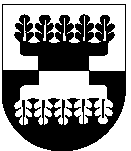 Šilalės rajono savivaldybės administracijOSDIREKTORIUSĮsakymasDĖL ŠILALĖS RAJONO  NEVYRIAUSYBINIŲ ORGANIZACIJŲ RĖMIMO PROGRAMOS KONKURSO PARAIŠKOS, SUTARTIES formŲ PAtvirtinimo 2017 m. kovo 28 d. Nr. DĮV- 366ŠilalėVadovaudamasis Lietuvos Respublikos vietos savivaldos įstatymo  29 straipsnio 8 dalies 2 punktu, Šilalės rajono nevyriausybinių organizacijų rėmimo programa, patvirtinta Šilalės rajono savivaldybės tarybos 2016 m. sausio 28 d. sprendimu Nr. T1-3 „Dėl Šilalės rajono nevyriausybinių organizacijų rėmimo programos tvirtinimo“ bei atsižvelgdamas į Šilalės rajono nevyriausybinių organizacijų rėmimo programos atrankos komisijos 2017 m. kovo 20 d. posėdžio  protokolą Nr.1:T v i r t i n u  pridedamas Šilalės rajono nevyriausybinių organizacijų rėmimo programos konkurso paraiškos, Lėšų naudojimo sutarties formas.Į p a r e i g o j u paskelbti šį įsakymą Savivaldybės interneto svetainėje www.silale.lt.            Šis įsakymas gali būti skundžiamas Lietuvos Respublikos administracinių bylų teisenos įstatymo nustatyta tvarka.Direktorius                                                                                                      Raimundas VaitiekusParengėJaunimo reikalų koordinatorėDanguolė Jakštienė2017-03-27SUDERINTABuhalterinės apskaitos skyriaus vedėjaOna Bubelaitė2017-03-27SUDERINTATeisės ir viešosios tvarkosskyriaus kalbos tvarkytoja Aldona Špečkauskienė2017-03-27   SUDERINTA   Teisės ir viešosios tvarkos   skyriaus vyr. specialistė   Regina Kvederienė   201-03-27